Załącznik Nr 1 do Zarządzenia Nr 0050. 70 .2020 Burmistrza Miasta Ząbki z dnia  1 lipca 2020 r. Regulamin weryfikacji uprawnień związanych z programem Karty Mieszkańca oraz wydawania i używania Karty Mieszkańca „Jestem z Ząbek” § 1. Podstawowe pojęciaUżyte w regulaminie określenia oznaczają: Karta Mieszkańca lub Ząbkowska Karta Mieszkańca – Karta Mieszkańca „Jestem z Ząbek”, stanowiąca nośnik danych w formie plastikowej karty fizycznej lub karty wirtualnej w aplikacji mobilnej uprawniającej do korzystania z komunikacji miejskiej Miasta Ząbki, ulg, zniżek i preferencji oferowanych przez Miasto Ząbki i Partnerów Programu Karta Mieszkańca „Jestem z Ząbek" użytkownikom karty. Bilet Metropolitalny – oferta dopłat do biletów w ramach oferty Warszawa Plus realizowanych z budżetu Miasta Ząbki, której zakres i osoby uprawnione określa porozumienie zawarte przez Miasto Ząbki z m.st. Warszawa reprezentowane przez dyrektora Zarządu Transportu Miejskiego w Warszawie (ZTM). Karta fizyczna - Karta Mieszkańca, której nośnikiem jest zbliżeniowa elektroniczna karta plastikowa z chipem, posiadająca zaprogramowany indywidualny numer nadany przez producenta układu pamięciowego i która została spersonalizowana poprzez naniesienie na jej awersie imienia, nazwiska, numeru karty oraz zdjęcia użytkownika karty oraz wzór graficzny określony w zarządzeniu upoważniająca do korzystania z ulg, zniżek i preferencji przysługujących w ramach Programu Karta Mieszkańca „Jestem z Ząbek”. Karta fizyczna ma również funkcjonalność Warszawskiej Karty Miejskiej (WKM) – nośnika biletów ZTM oraz umożliwia skorzystanie z oferty biletu metropolitalnego. Aplikacja „Jestem z Ząbek” lub aplikacja – aplikacja mobilna, czyli oprogramowanie działające na urządzeniach przenośnych, funkcjonująca na urządzeniach z systemem operacyjnym iOS oraz Android, dostępna do pobrania bezpłatnie na platformach dystrybucji cyfrowej App Store i Sklep Play. Aplikacja jest powiązana z Systemem i kontem użytkownika Systemu.Karta wirtualna – Karta Mieszkańca dostępna przez Aplikację „Jestem z Ząbek”, posiadająca indywidualny numer nadany uczestnikowi Programu przez Organizatora Programu, upoważniająca do skorzystania z ulg, zniżek i preferencji przysługujących w ramach Programu. Karta wirtualna nie oferuje funkcjonalności WKM, nie umożliwia kodowania biletów Warszawskiego Transportu Publicznego (WTP) emitowanych przez ZTM oraz korzystania z oferty Biletu Metropolitalnego.Organizator Programu – Miasto Ząbki. Program - Program Karta Mieszkańca „Jestem z Ząbek" wprowadzony uchwałą nr XIX/182/2019 Rady Miasta Ząbki z dnia 20 grudnia 2020 r. w sprawie Programu Karta Mieszkańca „Jestem z Ząbek". Użytkownik Karty lub uczestnik Programu – osoba, której przyznano uprawnienia wynikające z Programu oraz wydano Kartę fizyczną lub przyznano dostęp do karty wirtualnej , potwierdzając uprawnienia wynikające z Programu.  System Karty Mieszkańca „Jestem z Ząbek” lub System – zespół współpracujących ze sobą urządzeń informatycznych i oprogramowania, zapewniający przetwarzanie i przechowywanie, a także wysyłanie i odbieranie danych poprzez sieci telekomunikacyjne za pomocą właściwego dla danego rodzaju sieci urządzenia końcowego w rozumieniu ustawy z dnia 16 lipca 2004 r. Prawo telekomunikacyjne, dostępny na portalu internetowym jestemzzabek.pl.Użytkownik Systemu – osoba, która uzyskała dostęp do Systemu Karty Mieszkańca „Jestem z Ząbek”. Użytkownikiem systemu może być w szczególności Użytkownik karty.Wnioskodawca – osoba składająca wniosek o udział w programie i wydanie Karty Mieszkańca „Jestem z Ząbek”. Rodzic – rodzice dziecka oraz rodzic zastępczy, osoba prowadząca rodzinny dom dziecka opiekun prawny, kurator dla osoby niepełnosprawnej lub kurator osoby ubezwłasnowolnionej częściowo. Dziecko – dziecko, w tym dziecko, nad którym osoba sprawuje pieczę zastępczą lub opiekę prawną. Partner - podmiot biorący udział w Programie, oferujący ulgi, zniżki i preferencje dla Użytkownika Karty i realizujący uprawnienia wynikające z Karty Mieszkańca w porozumieniu z Miastem.Portal karty – strona internetowa jestemzzabek.pl będąca częścią Systemu Karty Mieszkańca „Jestem z Ząbek” umożliwiająca założenie indywidualnego konta Użytkownika Systemu, składanie wniosków o przystąpienie do Programu i dostęp do Karty wirtualnej oraz wydanie Karty fizycznej;  portal przekazuje informacje o aktualnościach, wydarzeniach, ulgach, zniżkach  i preferencjach oferowanych uczestnikom Programu przez Partnerów.Zeznanie roczne PIT  - zeznanie potwierdzające rozliczenie podatku dochodowego na rzecz Miasta Ząbki zawierające rozliczenie roczne za rok ubiegły, które na pierwszej stronie zawierają informacje o adresie podatnika, złożone  na jednym z następujących formularzy: PIT-28, PIT-36,  PIT-37, PIT-38, PIT-39, PIT-40A/11A (roczne obliczenie podatku przez organ rentowy). W przypadku rozliczenia wspólnego z małżonkiem, adres miejsca zamieszkania w Ząbkach musi być wpisany w rubryce „Podatnik”. § 2. Postanowienia ogólne.Regulamin określa warunki wydawania i użytkowania Karty Mieszkańca „Jestem z Ząbek”, o której mowa w uchwale Nr XIX/182/2019 Rady Miasta Ząbki z dnia 20 grudnia 2019 roku w sprawie przyjęcia Programu Karta Mieszkańca „Jestem z Ząbek”.Wzór Karty Mieszkańca „Jestem z Ząbek” w formie Karty fizycznej stanowi załącznik Nr 1  do Regulaminu. Uprawnienia wynikające z Programu mogą być przypisane do Wirtualnej karty w aplikacji mobilnej.W ramach Programu ulgi, zniżki i preferencje otrzymują osoby, których miejscem zamieszkania jest miasto Ząbki oraz spełniają warunki określone w § 5 ust. 2 uchwały, o której mowa w ust. 1.Karta Mieszkańca potwierdza uprawnienia Posiadacza Karty do korzystania z ulg, zniżek i preferencji aktualnie oferowanych przez Partnerów.Karta fizyczna jest własnością Miasta Ząbki.Karta fizyczna lub Karta wirtualna nie jest kartą kredytową, płatniczą, bankomatową, ani nie umożliwia żadnej innej formy płatności. § 3. Zasady potwierdzenia uprawnień, wydawania i użytkowania Karty MieszkańcaUprawnienia do korzystania z systemu ulg, zniżek i preferencji w ramach realizacji Programu potwierdza Organizator Programu. Wydanie Karty fizycznej lub aktywacja Karty wirtualnej przez Organizatora Programu oznacza potwierdzenie posiadania uprawnień Posiadacza Karty.Karta Mieszkańca jest dokumentem imiennym (spersonalizowanym). Kartą Mieszkańca posługiwać się może wyłącznie osoba, której dane zostały naniesione na karcie. Potwierdzenie uprawnień i wydanie Karty Mieszkańca następuje na podstawie wniosku, podpisanego przez uprawnioną pełnoletnią osobę lub rodzica. Wprowadza się trzy rodzaje wniosków: w przypadku osób pełnoletnich osiągających dochody i rozliczających podatki PIT– „Wniosek o dołączenie do Programu Karty Mieszkańca „Jestem z Ząbek” oraz o wydanie karty „Jestem z Ząbek”, którego wzór stanowi załącznik Nr 2 do niniejszego Regulaminu; wniosek o wydanie kart dla w przypadku dziecka/dzieci w wieku od 6 do 18 roku życia składany przez rodzica – „Wniosek o wydanie karty mieszkańca „Jestem z Ząbek” dla dzieci w wieku 6-18 lat.”, którego wzór stanowi załącznik Nr 3 do niniejszego Regulaminu. wniosek dla osoby pełnoletniej, uczącej się do ukończenia 26 roku życia - Wniosek o dołączenie do Programu Karty Mieszkańca „Jestem z Ząbek” oraz o wydanie karty „Jestem z Ząbek” dla osoby uczącej się w wieku od 18 lat do ukończenia 26 roku życia stanowiący załącznik Nr 4 do niniejszego Regulaminu.Wniosek o nadanie uprawnień i wydanie Karty Mieszkańca jest dostępny w siedzibie Urzędu Miasta Ząbki Wojska Polskiego 10 w punkcie obsługi karty mieszkańca oraz na stronie internetowej www.zabki.pl i www.jestemzzabek.pl.  Wnioskodawcy zamieszkujący na terenie miasta Ząbki, rozliczający podatek dochodowy od osób fizycznych i deklarujący w swoim rocznym zeznaniu podatkowym PIT za rok poprzedni, że miejscem ich zamieszkania jest miasto Ząbki są zobowiązani przy składaniu wniosku okazać jeden z poniższych dokumentów: kserokopię pierwszej strony zeznania rocznego PIT z prezentatą Urzędu Skarbowego w Wołominie; jeśli podatek za rok poprzedzający złożenie wniosku  rozliczono przez Internet, urzędowe poświadczenie odbioru wydane przez elektroniczną skrzynkę podawczą systemu teleinformatycznego administracji podatkowej (UPO) wraz z pierwszą stroną zeznania podatkowego składanego drogą elektroniczną zawierającego wygenerowany numer dokumentu zgodny z identyfikatorem dokumentu UPO;zaświadczenia z urzędu skarbowego w Wołominie potwierdzającego fakt złożenia zeznania zawierające adres zamieszkania podatnika w mieście Ząbki.
o wysokości osiągniętego dochodu (poniesionej straty) we wszystkich innych przypadkach niezbędne jest okazanie zaświadczenia z Urzędu Skarbowego lub okazanie pierwszej strony PIT poświadczonej przez Urząd Skarbowy w Wołominie. Organizator może zażądać, przy składaniu wniosku dotyczącego Kart Mieszkańca, okazanie następujących dokumentów:potwierdzającego stopień pokrewieństwa, w sytuacji gdy nazwisko dziecka i rodzica się różnią;Zaświadczenie o nadaniu nr NIP w przypadku obcokrajowców nie posiadających nr PESEL;dowodu uiszczenia opłaty, jeśli jest wymagana.  W imieniu osoby, która nie ukończyła 18 roku życia wniosek składa rodzic. Wniosek o wydanie Karty Mieszkańca można złożyć w formie pisemnej lub drogą elektroniczną, za pośrednictwem Systemu. Poprawnie wypełniony i podpisany wniosek o wydanie Karty Mieszkańca wraz z wymaganymi załącznikami należy złożyć w formie pisemnej w siedzibie Urzędu Miasta Ząbki Wojska Polskiego 10 lub innych wyznaczonych punktach.Do wniosku należy załączyć fotografię o wymiarach 35x45mm oraz okazać dowód tożsamości w celu weryfikacji danych z wniosku i wizerunku na załączonej fotografii.Wniosek o wydanie Karty Mieszkańca można złożyć drogą elektroniczną, wypełniając formularz na stronie internetowej www.jestemzzabek.pl i załączając dokumenty w postaci skanów lub czytelnych fotografii. Załączone do wniosku skany lub fotografie dokumentów będą usunięte z Systemu po rozpatrzeniu wniosku lub w ciągu 30 dni od ich złożenia.Urząd Miasta Ząbki dokonuje formalnej i merytorycznej weryfikacji wniosku. W przypadku złożenia poprzez System i stwierdzeniu nieprawidłowości, wnioskodawca zostanie wezwany do uzupełnienia wniosku e – mailowo, telefonicznie, SMS-em lub listownie. Karta Mieszkańca, po rozpatrzeniu wniosku, w formie Karty fizycznej wydawana jest w Urzędzie Miasta Ząbki lub jest wysyłana listownie, o ile przy składaniu wniosku przedstawiono wszystkie potrzebne dokumenty lub w wyniku analizy skanów dokumentów załączonych do wniosku składanego poprzez System było możliwe potwierdzenie danych z wniosku oraz wizerunku z załączoną fotografią Użytkownika Karty. Kartę Mieszkańca osobom, które mają urzędowo potwierdzone zamieszkanie w Mieście Ząbki, wydaje się na okres dwóch lat licząc od dnia akceptacji wniosku, natomiast osobom, które nie mają urzędowo potwierdzonego zamieszkania w Mieście Ząbki Karta Mieszkańca jest wydawana na okres 12 miesięcy. Nie wcześniej niż na 30 dni przed upływem ważności Karty Mieszkańca, Użytkownik Karty może przedłużyć jej ważność o kolejne odpowiednio 24 lub 12 miesięcy przedstawiając aktualne dokumenty określone w pkt 7-8.Wydanie Karty Mieszkańca osobie pełnoletniej, uczącej się i nie osiągającej dochodów do ukończenia 26 roku życia wymaga okazania dokumentu potwierdzającego pobieranie nauki – legitymacji szkolnej, studenckiej lub stosownego zaświadczenia.Pierwsza Karta fizyczna wydawana jest bezpłatnie. W przypadku utraty, zniszczenia lub zagubienia Karty fizycznej, jej duplikat wydawany jest na wniosek. Wydanie duplikatu nie wpływa na zmianę okresu ważności Karty fizycznej. Zmiana imienia lub nazwiska Użytkownika wydrukowanego na Karcie Mieszkańca lub usterka warstwy elektronicznej karty zbliżeniowej bez widocznych uszkodzeń mechanicznych wymaga wydania duplikatu Karty. Wydanie duplikatu Karty w tym przypadku jest bezpłatne.  Urząd Miasta Ząbki zastrzega prawo do zeskanowania wniosku i załączników do złożonego wniosku o wydanie Karty i przetwarzania ich w Systemie. § 4. Zasady użytkowania Karty Mieszkańca.Karta Mieszkańca stanowi potwierdzenie uprawnień do korzystania z systemu ulg, zniżek i preferencji objętych Programem. Użytkownik Karty może korzystać tylko z aktualnie obowiązujących ulg, zniżek i preferencji wskazanych w wykazie publikowanym na stronie internetowej jestemzzabek.pl. Wykaz ulg w komunikacji miejskiej, której organizatorem jest miasto Ząbki, określony został w Uchwale XI/105/2015  Rady Miasta Ząbki z dnia 28 lipca 2015 w sprawie ustalenia cen oraz ulg za usługi przewozowe w publicznym transporcie zbiorowym w mieście Ząbki.Karta Mieszkańca zapewnia możliwość wykorzystywania jej, jako karty identyfikacyjnej uprawniającej do korzystania z usług Biblioteki Publicznej Miasta oraz Punktu Selektywnej Zbiórki Odpadów Komunalnych w Ząbkach. Karta Mieszkańca stanowi zaakceptowany przez Zarząd Transportu Miejskiego w Warszawie nośnik biletów uprawniających do przejazdów komunikacją miejską m.st. Warszawy. Sposób aktywacji biletów, ich ceny i sposób dystrybucji określony jest odrębnymi przepisami wydawanymi przez organy i jednostki m.st. Warszawy.  Ulgi, zniżki i preferencje z tytułu posiadania Karty Mieszkańca nie łączą się z innymi ulgami i zniżkami, chyba że Partner ustalił inne zasady udzielania ulg i zniżek. Wszystkie ulgi, zniżki i preferencje wynikające z Programu mają charakter czasowy. Na żądanie Partnerów oferujących ulgi, zniżki i preferencje Użytkownik Karty zobowiązany jest do jej okazania lub podania tymczasowego numeru identyfikacyjnego wygenerowanego przez aplikację mobilną. Nieokazanie Karty Mieszkańca lub nie podanie numeru identyfikacyjnego może być powodem odmowy uwzględnienia uprawnień wynikających z posiadania Karty Mieszkańca. Użytkownik Karty zobowiązany jest do: ochrony Karty Mieszkańca przed utratą lub zniszczeniem; niezwłocznego powiadomienia Urzędu Miasta Ząbki o utracie uprawnień do korzystania z Karty Mieszkańca wraz z jej jednoczesnym zwrotem. Karta Mieszkańca jest przypisana wyłącznie do Użytkownika Karty i nie może być udostępniana osobom trzecim.  Urząd Miasta Ząbki nie ponosi odpowiedzialności za udostępnianie Karty Mieszkańca przez Użytkownika Karty osobom trzecim. W przypadku utraty, zagubienia lub uszkodzenia Karty Mieszkańca, Użytkownik Karty zobowiązany jest do niezwłocznego powiadomienia o tym fakcie Urzędu Miasta Ząbki. Organizator zastrzega sobie prawo do wprowadzania zmian i aktualizacji Regulaminu.Załącznik nr 1 do regulamin weryfikacji uprawnień związanych z programem Karty Mieszkańca oraz wydawania i używania Karty Mieszkańca „Jestem z Ząbek”Wzór kartyAwers Karty 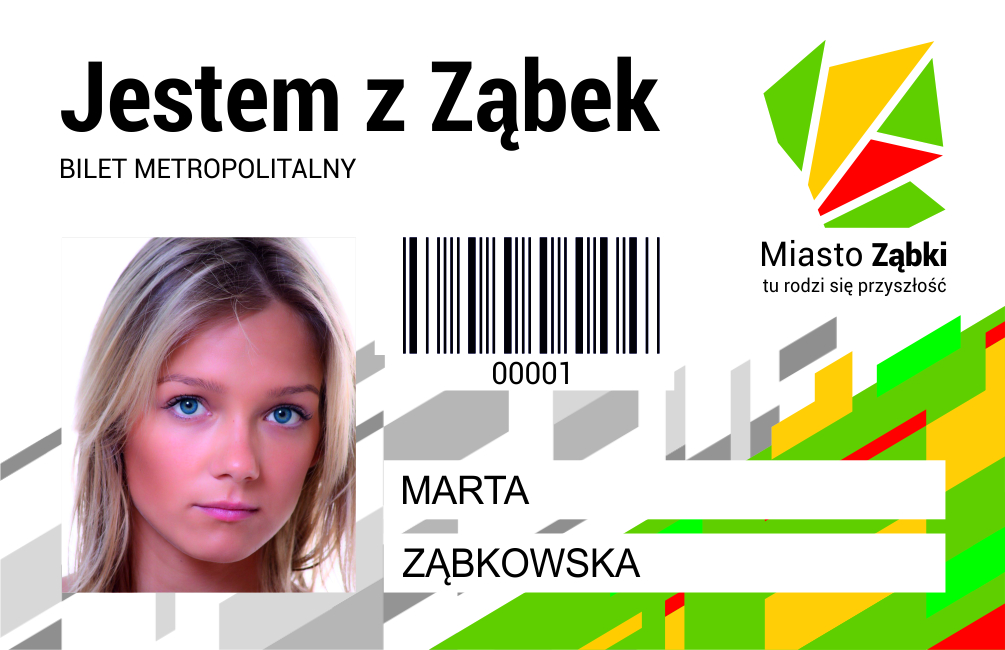 Rewers karty Załącznik Nr 2   do Zarządzenia Nr 0050.70.2020 Burmistrza Miasta Ząbki z dnia 1 lipca 2020 r.Regulamin współpracy Partnerów z Miastem Ząbkiw ramach Programu Karta Mieszkańca „Jestem z Ząbek”Niniejszy Regulamin określa zasady współpracy Partnerów z Miastem Ząbki będącą organizatorem Programu Karta Mieszkańca „Jestem z Ząbek”.  Ilekroć w Regulaminie jest mowa o:  Programie – należy przez to rozumieć Program Karta Mieszkańca „Jestem z Ząbek” przyjęty w uchwale Nr XIX/182/2019 Rady Miejskiej w Ząbkach z dnia 20 grudnia 2019 roku w sprawie przyjęcia Programu Karta Mieszkańca „Jestem z Ząbek”;Organizatorze – należy przez to rozumień Miasto Ząbki;Partnerze – należy przez to rozumieć przedsiębiorcę, instytucję kultury oraz  organizację pozarządową, podmiot wymieniony w art. 3 ust. 3 ustawy z dnia 24 kwietnia 2003 r. o działalności pożytku publicznego i o wolontariacie (Dz. U. z 2019 r. poz. 688 ze zm.), która podpisała z Miastem Ząbki porozumienie o współpracy w  ramach Programu Karta Mieszkańca „Jestem z Ząbek”; Przedstawicielu partnera – należy przez to rozumieć pracownika Partnera lub inna osoba, której Partner udostępnił możliwość działania w swoim imieniu w Portalu Karty „Jestem w Ząbek”, m.in. dokonywania weryfikacji uprawnień do przyznania zniżki użytkownikom, definiowania nowych promocji i definiowania nowych wydarzeń. Partner ponosi pełną odpowiedzialność za działania swojego przedstawiciela lub osób, którym ujawnił dane dostępowe do portalu; Karcie Mieszkańca lub Ząbkowskiej Karcie Mieszkańca – należy przez to rozumieć Kartę Mieszkańca „Jestem z Ząbek”, stanowiącą nośnik danych w formie plastikowej karty zbliżeniowej z chipem posiadającej indywidualny numer lub karty wirtualnej w aplikacji mobilnej uprawniającej do korzystania z ulg, zniżek i preferencji oferowanych przez Miasto Ząbki i Partnerów Programu Karta Mieszkańca „Jestem z Ząbek" użytkownikom karty. Podmioty przystępują do Programu na zasadach dobrowolności. Warunkiem przystąpienia do Programu jest złożenie poprawnie wypełnionego formularza zgłoszeniowego, którego wzór jest zamieszczony na stronie internetowej www.jestemzzabek.pl. Formularz zgłoszeniowy dostępny jest w Urzędzie Miasta Ząbki oraz na stronie internetowej www.jestemzzabek.pl w zakładce poświęconej Partnerom lub na stronie www.zabki.pl na stronie poświęconej Programowi Karty Mieszkańca „Jestem z Ząbek”.Nie rozpatruje się zgłoszeń złożonych w innej formie niż określona w pkt. 3.  Przystąpienie do współpracy następuje w wyniku zawarcia pisemnego porozumienia pomiędzy Partnerem a Miastem Ząbki. Wzór porozumienia stanowi załącznik nr 1 do Regulaminu.Miasto Ząbki w ramach Programu Karta Mieszkańca „Jestem z Ząbek” zapewnia Partnerom promocję poprzez ekspozycję logotypu, danych adresowych Partnera oraz ofert objętych rabatem na stronie internetowej www.jestemzzabek.pl oraz w innych materiałach informacyjnych Miasta Ząbki, w tym w szczególności zobowiązuje się do: umieszczenia wykazu Partnerów Programu na stronie internetowej www.jestemzzzabek.pl; umożliwienie Partnerowi korzystania z portalu karty jestemzząbek.pl w zakresie m.in.: samodzielnej edycji wizytówki firmy, definiowania i ekspozycji na portalu promocji z określeniem czasu ich trwania oraz innych parametrów, umieszczania informacji o organizowanych wydarzeniach promocyjnych dla użytkowników karty;udostępnienia nieodpłatnie Partnerom dostęp do aplikacji służącej do odczytywania ważności Karty Mieszkańca „Jestem z Ząbek”;rozpowszechniania informacji o Partnerze oraz ulgach, zniżkach i preferencjach jakie oferuje uczestnikom Programu w gazecie „Co Słychać ?” oraz środkach komunikacji elektronicznej. Partner zobowiązany jest do: stosowania ulg, zniżek i preferencji dla użytkowników Karty Mieszkańca;oznaczenia swojego lokalu informującego o uczestnictwie Partnera w Programie; zamieszczenia przez cały okres uczestnictwa w Programie, w publikowanych przez siebie materiałach promocyjnych informacji o honorowaniu Karty Mieszkańca „Jestem z Ząbek”; przekazywania aktualnych danych rejestrowych albo adresowych do wykazu Partnerów Programu, prowadzonego przez Urząd Miasta Ząbki oraz informowania o zachodzących zmianach danych bądź wystąpieniu z Programu; zachowania zasad ostrożności i staranności w przechowywaniu i używaniu swoich danych dostępowych do strony internetowej jestemzzabek.pl.Koszty związane z udzielanymi ulgami, zniżkami lub preferencjami dla posiadaczy Karty Mieszkańca ponoszą Partnerzy.Partner przygotowuje materiały o swoim przedsiębiorstwie zgodnie warunkami ustalonymi z Urzędem Miasta Ząbki w Porozumieniu.  Partner może umieszczać treści na stronie internetowej jestemzzabek.pl, do których przysługuje mu tytuł prawny, w tym logotypy, znaki towarowe i fotografie, a także wizerunki osób, które na to wyraziły zgodę lub gdy w przypadku, gdy zgoda taka nie jest wymagana.Zabrania się Partnerowi umieszczania na stronie internetowej jestemzzabek.pl treści oraz organizowania wydarzeń i promocji w ramach Programu, które:są przesycone erotyzmem oraz zawierają elementy i treści pornograficzne;nakłaniają do nienawiści czy przemocy w stosunku do jakiejkolwiek organizacji, osoby lub grupy osób;zawierają treści dyskryminujące, w szczególności ze względu na rasę przekonania religijne, płeć, preferencje seksualne czy narodowość;naruszają dobre imię Organizatora;promują produkty alkoholowe, w tym piwo lub promują marki producentów alkoholu za pośrednictwem produktów bezalkoholowych, np. piwa bezalkoholowego oraz narkotyki, środki odurzające lub środki o działaniu psychoaktywnym;zawierają treści i wizualizacje przedstawiające przedmiotowe traktowanie człowieka uwłaczają jego godności;naruszają przyjęte zasady współżycia społecznego oraz dobre obyczaje;propagują postawy kwestionujące prawa zwierząt, sugerując niehumanitarne traktowanie zwierząt (z wyjątkiem potrzeb kampanii społecznych);zachęcają do korzystania z rzeczy i przedmiotów mogących stwarzać zagrożenie dla użytkownika oraz jego otoczenia;zachęcają do negatywnych zachowań i postaw zagrażających szeroko pojętemu bezpieczeństwu;zachęcają do używania produktów tytoniowych;są sprzeczne z przepisami prawa;są sprzeczne z Kodeksem Etyki Reklam.Partner odpowiada za treści umieszczane przez siebie i osoby przez siebie upoważnione od obsługi konta Partnera na stronie internetowej www.jestemzzabek.pl i w tym za naruszenie praw osób i podmiotów trzecich, także jeśli do umieszczenia treści zabronionych doszło w wyniku pozyskania danych dostępowych do konta Partnera przez osoby niepowołane w wyniku niezachowania zasad bezpieczeństwa.Miasto może wykluczyć Partnera z Programu: jeżeli Partner nie przestrzega niniejszego Regulaminu lub jeżeli Partner nie wywiązuje się z zdeklarowanych zobowiązań (udzielania zniżek/rabatów) dla użytkowników Karty Mieszkańca.Wykluczenie następuje poprzez wypowiedzenie przez Organizatora Porozumienia ze skutkiem natychmiastowym. Po złożeniu powyższego oświadczenia Organizator blokuje Partnerowi dostęp do strony internetowej jestemzząbek.pl. W przypadku stwierdzenia treści naruszający prawa osób trzecich lub zakazy określone w pkt. 11 Organizator Programu może wstrzymać ich ekspozycję i zablokować dostęp Partnera do strony internetowej jestemzząbek.pl w trybie natychmiastowym.Partner może zrezygnować z uczestnictwa w Programie w terminie wskazanym w Porozumieniu, poprzez złożenie stosownego oświadczenia na piśmie. W terminie do dwóch tygodni od doręczenia oświadczenia, o którym mowa powyżej, wszystkie informacje o uczestnictwie Partnera w Programie zostaną usunięte. Partner po rezygnacji z uczestnictwa w Programie lub wykluczeniu go z Programu nie może posługiwać się żadnymi materiałami i wyposażeniem  związanymi z Programem i  jest zobowiązany do usunięcia  wszelkich oznaczeń i informacji o Programie. Organizator nie ponosi odpowiedzialności za:wady oraz jakość usług i towarów oferowanych przez Partnerów z zastosowaniem zniżek, ulgi i preferencji w ramach Programu;niewykonanie lub nienależyte wykonanie umów przez Partnerów;treść ofert proponowanych posiadaczom Karty Mieszkańca przez Partnerów;treści publikowane przez Partnerów na stronie internetowej jestemzząbek.pl;działania i zaniechania Partnerów, które wyrządzą lub mogą wyrządzić szkodę użytkownikom Karty Mieszkańca lub osobom trzecim;naruszenie praw własności intelektualnej, własności przemysłowej oraz dóbr osobistych przez Partnera.  Wszelkie zmiany i modyfikacje niniejszego Regulaminu podlegają publikacji w wersji elektronicznej na stronie internetowej www.jestemzzabek.pl oraz www.zabki.pl.  Załącznik Nr 1 do Regulamin współpracy Partnerów z Miastem Ząbki w ramach Programu Karta Mieszkańca „Jestem z Ząbek”POROZUMIENIE NR …………..o udzielaniu ulg lub preferencji posiadaczom Karty Mieszkańca „Jestem z Ząbekzawarte w dniu ........................................... pomiędzy Miastem Ząbki z siedzibą  w Ząbkach, ul. Wojska Polskiego 10, 05-091 Ząbki,  NIP 125-133-22-95, REGON 0-132-697-17, reprezentowanym przez ………………………………………………………………… – zwanym dalej „Miastem”,a ................................................................................................................................. z siedzibą w ………………………….…………ul............................................, NIP…………………………………., wpisanym do……………….………… pod numerem………………….. reprezentowanym przez: ……………………..................................................................... na podstawie ………………………………….……………., - zwanym dalej „Partnerem” w dalszej części niniejszego Porozumienia określani także łącznie jako „Strony”, a każde z nich z osobna jako „Strona”.§ 1.Partner oświadcza, iż jest zainteresowany współpracą z Miastem w zakresie udzielania ulg lub preferencji użytkownikom Karty Mieszkańca „Jestem z Ząbek” działającej w oparciu o Program Karta Mieszkańca „Jestem z Ząbek” przyjęty w uchwale Nr XIX/182/2019 Rady Miejskiej w Ząbkach z dnia 20 grudnia 2019 roku w sprawie przyjęcia Programu Karta Mieszkańca „Jestem z Ząbek”§ 2.Partner zobowiązuje się do realizacji oferowanych przez niego ulg, zniżek lub preferencji na rzecz uczestników Programu Karta Mieszkańca „Jestem z Ząbek”, którzy uprawnienia do ulg potwierdzą ważną Kartą Mieszkańca w formie plastikowej karty zbliżeniowej lub kartą wirtualną w aplikacji mobilnej „Jestem z Ząbek”. Minimalny zakres ulg, zniżek lub preferencji, o których mowa w ust. 1, oraz zakres towarów i usług nimi objętych, okres ich obowiązywania oraz miejsca, w których będą one realizowane określa oferta Partnera - załącznik do Porozumienia. Partner może rozszerzyć ten zakres przez okresowe promocje lub wydarzenia.§ 3.Partner zobowiązany jest do udzielania ulg, zniżek lub preferencji, o których mowa w § 2, po okazaniu Karty Mieszkańca w formie plastikowej karty zbliżeniowej lub karty wirtualnej w aplikacji mobilnej „Jestem z Ząbek”. § 4.W celu realizacji Porozumienia Miasto zobowiązuje się do:udostępnienia informacji na temat ulg, zniżek lub preferencji oferowanych przez Partnera na stronach internetowych jestemzzabek.pl i Urzędu Miasta Ząbki wraz ze wskazaniem miejsca i sposobu ich realizacji, po przekazaniu takich informacji przez Partnera;informowania i promowania ulg, zniżek i preferencji oferowanych przez Partnera w innych niż określone w pkt 1 dostępnych dla Miasta formach;nieodpłatnego udostępnienia naklejek informujących o honorowaniu Karty Mieszkańca „Jestem z Ząbek”;nieodpłatnego umożliwienia Partnerowi dostępu do aplikacji służącej do odczytywania ważności Karty Mieszkańca „Jestem z Ząbek” oraz umożliwienia weryfikacji karty za pośrednictwem strony internetowej www.jestemzzabek.pl; zapewnienia Partnerowi dostępu do portalu jestemzzabek.pl w celu umieszczania tam wizytówki swojej firmy, ofert, ulg, zniżek i preferencji oraz wydarzeń dedykowanych dla posiadaczy Karty Mieszkańca „Jestem z Ząbek”. § 5.W celu realizacji przedmiotu porozumienia Partner zobowiązuje się do: oznaczenia swoich lokali naklejką informującą o honorowaniu Karty mieszkańca Jestem z Ząbek, poprzez umieszczenie jej w widocznym miejscu (np. na drzwiach wejściowych do lokalu);umieszczania informacji na temat udzielanych ulg, zniżek lub preferencji dla użytkowników Karty Mieszkańca „Jestem z Ząbek”, na swojej stronie internetowej (w przypadku jej posiadania) oraz w miejscach wykonywania działalności, jak również w materiałach informacyjno-promocyjnych;finansowania we własnym zakresie i na własny koszt udzielonych użytkownikom Katy Mieszkańca „Jestem z Ząbek” ulg, zniżek lub preferencji oraz ewentualnych dodatkowych kosztów z tym związanych; przesłania po zawarciu Porozumienia logotypu (w formacie JPG lub PNG, rozmiar 300x300 pikseli, rozdzielczość 72 dpi), który nie będzie naruszał praw osób trzecich, w tym dóbr osobistych oraz majątkowych praw autorskich – w przypadku gdy Partner wyrazi chęć jego przekazania. Logotyp należy przesłać na adres kontakt@jestemzzabek.pl w tytule podając firmę Partnera z dopiskiem „materiały promocyjne” wraz z aktualnymi danymi kontaktowymi do osoby odpowiedzialnej za ich przygotowanie;przestrzegania postanowień Regulaminu współpracy Partnerów z Miastem Ząbki w ramach Programu Karta Mieszkańca „Jestem z Ząbek”, którego aktualna wersja jest dostępna na stronie www.jestemzzabek.pl. Partner wyraża zgodę na umieszczenie jego danych teleadresowych, informacji o udzielanych ulgach, zniżkach lub preferencjach oraz przekazanego logotypu we wszelkich materiałach informacyjno-promocyjnych dotyczących Karty Mieszkańca „Jestem z Ząbek” w tym na stronach internetowych Urzędu Miasta Ząbki, w szczególności na www.jestemzzabek.pl oraz www.zabki.pl a także na stronie w portalu facebook.§ 6.Partner ponosi wyłączną odpowiedzialność wobec podmiotów i osób trzecich za szkody powstałe w związku z realizacją niniejszego porozumienia, w tym, gdy udostępnione przez niego logo lub inne materiały informacyjno-promocyjne będą niezgodne z obowiązującymi przepisami prawa lub będą naruszały prawa podmiotów lub osób trzecich, w szczególności majątkowe lub osobiste prawa autorskie i prawa pokrewne, prawa własności intelektualnej, dobra osobiste lub dane osobowe. Partner zobowiązuje się zaspokoić uzasadnione roszczenia zgłoszone przez podmioty lub osoby trzecie oraz zwolnić Miasto z obowiązku zaspokojenia uzasadnionych roszczeń, jak również zwróci Miastu w pełnej wysokości wraz z odsetkami ustawowymi za opóźnienie wszelkie koszty poniesione przez Miasto, w związku z opisanymi wyżej naruszeniami lub nieprawidłowościami. § 7Koszty związane z zawarciem i realizacją niniejszego Porozumienia ponosi we własnym zakresie każda ze Stron. Koszty związane z realizacją przez Partnera ofert, ulg, zniżek i preferencji nie są finansowane przez Miasto Ząbki.Każda ze Stron porozumienia realizuje swoje obowiązki we własnym imieniu, na własne ryzyko i swój koszt. § 8Postanowienia niniejszego Porozumienia nie stanowią przeszkody dla samodzielnej realizacji przez Strony innych projektów lub do ich realizacji we współpracy z innymi podmiotami.§ 9.Porozumienie zawiera się na okres od ................... do ………………. roku Każda ze Stron ma prawo wypowiedzieć Porozumienie z zachowaniem 2 tygodniowego okresu wypowiedzenia, poprzez przekazanie drugiej Stronie oświadczenia w postaci elektronicznej przesłanego za pośrednictwem poczty elektronicznej.W przypadku rażącego niewywiązywania się z obowiązków określonych w Porozumieniu przez którąkolwiek ze Stron, drugiej Stronie przysługuje prawo wypowiedzenia Porozumienia ze skutkiem natychmiastowym, poprzez złożenie oświadczenia w postaci elektronicznej, przesłanego za pośrednictwem poczty elektronicznej, zawierającego wskazanie przyczyn wypowiedzenia Porozumienia.Strony ustalają, iż kontakt drogą elektroniczną (w tym składanie oświadczeń woli) będzie się odbywał za pośrednictwem następujących adresów poczty elektronicznej:dla Miasta: ……….……………,dla Partnera: ………………….§ 10.W sprawach nieuregulowanych Porozumieniem mają zastosowanie przepisy Kodeksu cywilnego.§ 11.Spory wynikłe z Porozumienia rozstrzygane będą w pierwszej kolejności w drodze negocjacji między Stronami, a w przypadku nieosiągnięcia porozumienia  przez sąd właściwy dla siedziby Miasta.Zmiana załącznika do Porozumienia nie wymaga zawarcia pisemnego aneksu do Porozumienia.  Załącznik: Zakres ulg, zniżek lub preferencji na rzecz użytkownika Karty Mieszkańca „Jestem z Ząbek” oferowany przez Partnera w chwili podpisania porozumienia.